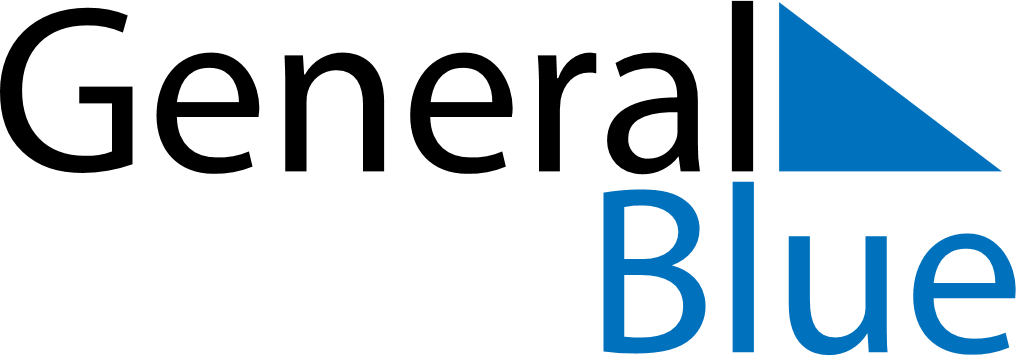 July 2024July 2024July 2024July 2024July 2024July 2024Varpaisjaervi, North Savo, FinlandVarpaisjaervi, North Savo, FinlandVarpaisjaervi, North Savo, FinlandVarpaisjaervi, North Savo, FinlandVarpaisjaervi, North Savo, FinlandVarpaisjaervi, North Savo, FinlandSunday Monday Tuesday Wednesday Thursday Friday Saturday 1 2 3 4 5 6 Sunrise: 3:03 AM Sunset: 11:21 PM Daylight: 20 hours and 17 minutes. Sunrise: 3:05 AM Sunset: 11:20 PM Daylight: 20 hours and 15 minutes. Sunrise: 3:07 AM Sunset: 11:19 PM Daylight: 20 hours and 11 minutes. Sunrise: 3:09 AM Sunset: 11:17 PM Daylight: 20 hours and 8 minutes. Sunrise: 3:11 AM Sunset: 11:16 PM Daylight: 20 hours and 4 minutes. Sunrise: 3:13 AM Sunset: 11:14 PM Daylight: 20 hours and 1 minute. 7 8 9 10 11 12 13 Sunrise: 3:15 AM Sunset: 11:12 PM Daylight: 19 hours and 57 minutes. Sunrise: 3:17 AM Sunset: 11:10 PM Daylight: 19 hours and 53 minutes. Sunrise: 3:19 AM Sunset: 11:08 PM Daylight: 19 hours and 48 minutes. Sunrise: 3:22 AM Sunset: 11:06 PM Daylight: 19 hours and 44 minutes. Sunrise: 3:24 AM Sunset: 11:04 PM Daylight: 19 hours and 39 minutes. Sunrise: 3:27 AM Sunset: 11:02 PM Daylight: 19 hours and 34 minutes. Sunrise: 3:29 AM Sunset: 10:59 PM Daylight: 19 hours and 30 minutes. 14 15 16 17 18 19 20 Sunrise: 3:32 AM Sunset: 10:57 PM Daylight: 19 hours and 25 minutes. Sunrise: 3:35 AM Sunset: 10:54 PM Daylight: 19 hours and 19 minutes. Sunrise: 3:37 AM Sunset: 10:52 PM Daylight: 19 hours and 14 minutes. Sunrise: 3:40 AM Sunset: 10:49 PM Daylight: 19 hours and 9 minutes. Sunrise: 3:43 AM Sunset: 10:47 PM Daylight: 19 hours and 4 minutes. Sunrise: 3:46 AM Sunset: 10:44 PM Daylight: 18 hours and 58 minutes. Sunrise: 3:48 AM Sunset: 10:41 PM Daylight: 18 hours and 53 minutes. 21 22 23 24 25 26 27 Sunrise: 3:51 AM Sunset: 10:39 PM Daylight: 18 hours and 47 minutes. Sunrise: 3:54 AM Sunset: 10:36 PM Daylight: 18 hours and 41 minutes. Sunrise: 3:57 AM Sunset: 10:33 PM Daylight: 18 hours and 36 minutes. Sunrise: 4:00 AM Sunset: 10:30 PM Daylight: 18 hours and 30 minutes. Sunrise: 4:03 AM Sunset: 10:27 PM Daylight: 18 hours and 24 minutes. Sunrise: 4:06 AM Sunset: 10:24 PM Daylight: 18 hours and 18 minutes. Sunrise: 4:09 AM Sunset: 10:21 PM Daylight: 18 hours and 12 minutes. 28 29 30 31 Sunrise: 4:12 AM Sunset: 10:18 PM Daylight: 18 hours and 6 minutes. Sunrise: 4:15 AM Sunset: 10:15 PM Daylight: 18 hours and 0 minutes. Sunrise: 4:18 AM Sunset: 10:12 PM Daylight: 17 hours and 54 minutes. Sunrise: 4:21 AM Sunset: 10:09 PM Daylight: 17 hours and 48 minutes. 